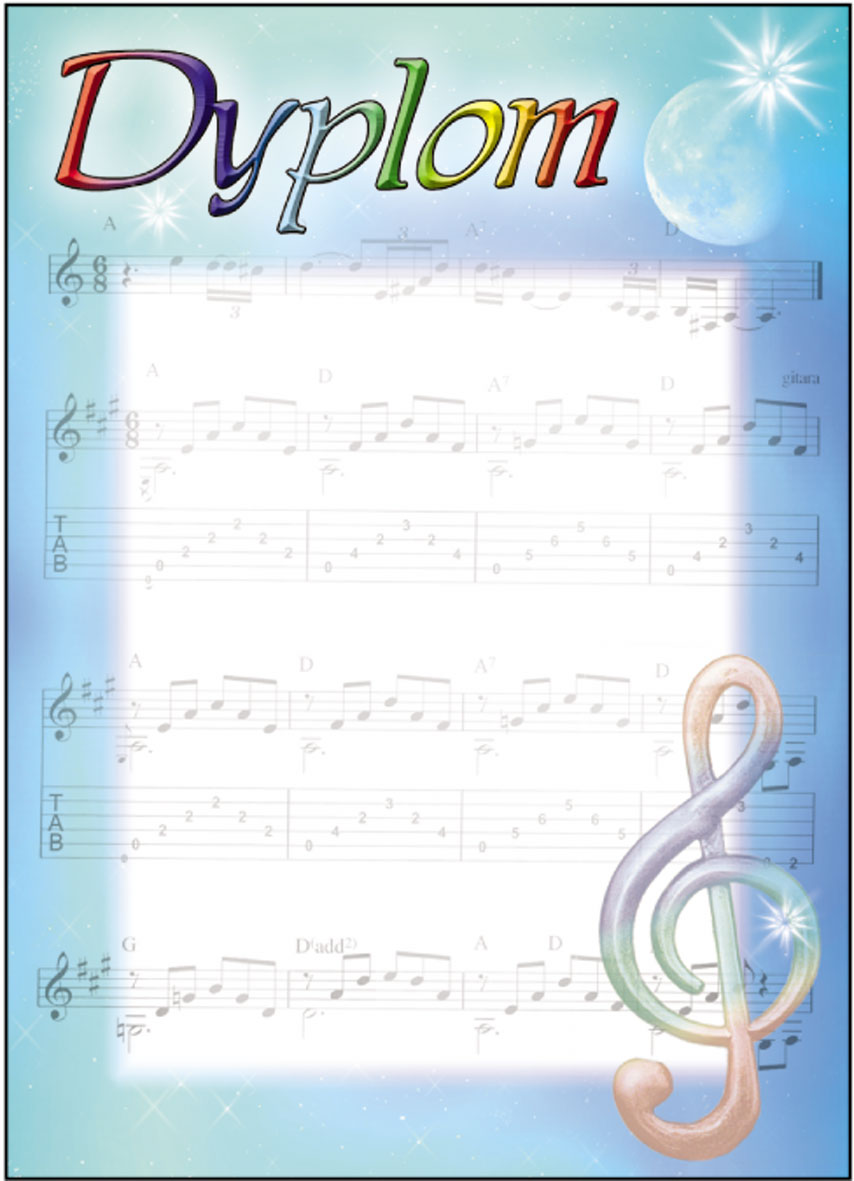 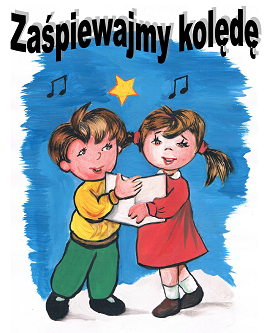 DLA……………………………………za zajęcie I miejsca
w VIII Gminnym Konkursie
Kolęd i Pastorałek „Zaśpiewajmy Kolędę”w kategorii klas IV – VI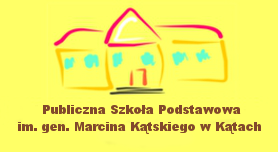                      Komisja:Kąty, dnia 12 stycznia 2016 r.